ELS MÚSCULS DEL COS HUMÀ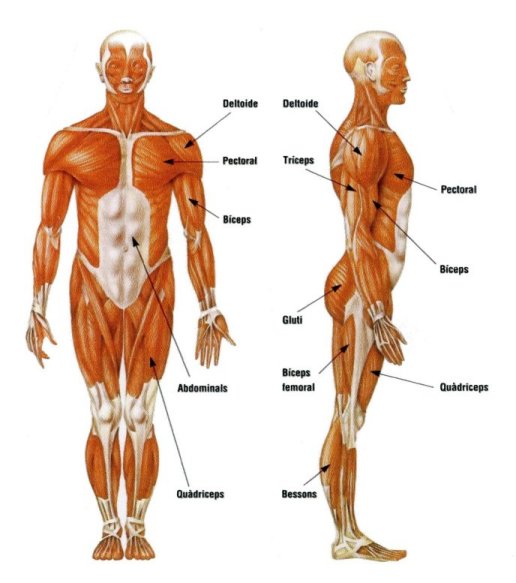 Ara et toca col·locar els MÚSCULS al seu lloc:POSA UNA FLETXA INDICANT EL LLOC QUE OCUPA.ARA REALITZA AQUEST JOC:https://wordwall.co.uk/activity/yvngI MIRA AQUESTA WEB:https://cienciasnaturales.didactalia.net/recurso/musculos-del-cuerpo-vista-de-frente-primaria/492e4ed1-eb67-4098-80b5-3b98647ac5e0Bona feina.TRAPEZITRÍCEPSDORSALGLUTIBESSONSFRONTALPECTORALBÍCEPSABDOMINALQUADRÍCEPS